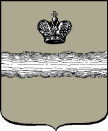 Российская ФедерацияГородская Дума города Калуги                     РЕШЕНИЕот 07.08.2019                                                                                                             № 159Об установлении мемориальной доски На основании ходатайства Калужской городской общественной организации совета ветеранов (пенсионеров) войны и труда, пункта 32 части 1 статьи 24 Устава муниципального образования «Город Калуга», в соответствии с постановлением Городской Думы г. Калуги от 09.09.1997 № 148 «О наименовании улиц в муниципальном образовании «Город Калуга» Городская Дума города Калуги                                                                       РЕШИЛА:1. Одобрить установку мемориальной доски на фасаде здания по адресу: г. Калуга, ул. Ленина, д. 74, в целях увековечения памяти Унтилова Александра Яковлевича, участника Великой Отечественной войны, председателя Городского Совета Ветеранов, Почетного гражданина города Калуги.2. Настоящее решение вступает в силу с момента его официального опубликования (обнародования).3. Контроль за исполнением настоящего решения возложить на комитет Городской Думы города Калуги по территориальному развитию города и городскому хозяйству (Борсук В.В.).Глава городского самоуправлениягорода Калуги							                     	   А.Г. Иванов